 МУНИЦИПАЛЬНОЕ  КАЗЕННОЕ ОБЩЕОБРАЗОВАТЕЛЬНОЕ УЧРЕЖДЕНИЕ“БОЛЬШОВСКАЯ СРЕДНЯЯ ШКОЛА ГОРОДСКОГО ОКРУГА ГОРОД МИХАЙЛОВКАВОЛГОГРАДСКОЙ ОБЛАСТИ”403313, х. Большой, ул. Ленина, дом №29, Волгоградская область Михайловский районИНН/КПП 3416090088/341601001. Л/С 5237К09301 БИК 041806001. Р/с 40204810300000000046УФК по Волгоградской области (комитет по финансам администрации городского округа город Михайловка) В отделении Волгоград г. ВолгоградТел.6-68-75, факс (8-263)6-68-75, e-mail: Bssh0072@rambler.ruПриказот  26.08.2016г.                                                                    № 187/1«О работе с документами, включенными в «Федеральный список экстремистских материалов»В целях реализации Федерального закона от 25 июля 2002 г. №114-ФЗ «О противодействии экстремисткой деятельности»

                                                   ПРИКАЗЫВАЮ:

1. Утвердить форму «Журнала сверки с «Федеральным списком экстремистских материалов», согласно приложению №1 к настоящему приказу.

2. Библиотекарю Казюлиной Ларисе Михайловне:- регулярно, не реже 1 раза в полугодие, проводить сверку «Федерального списка экстремистских материалов» на предмет наличия изданий, включенных в «Федеральный список».;- о результатах проверки информировать зам. директора по УВР. Результаты проверки фиксировать в «Журнале сверки с «Федеральным списком экстремистских материалов»;- в случае обнаружения в фонде учреждения документов, опубликованных в «Федеральном списке экстремистских материалов», необходимо составить акт по форме, утвержденной согласно приложению №2 к настоящему приказу.- при обнаружении документа, опубликованого в «Федеральном списке экстремистских материалов», необходимо его промаркировать пометкой (наклейкой), указывающей на ограничение его в использовании.
3. Ответственному за предоставление доступа в сеть Черняеву Владимиру Павловичу:- регулярно, не реже 1 раза в квартал, проводить работу по блокированию доступа с компьютеров, установленных в кабинете информатики, к сайтам и электронным документам, включенным в «Федеральный список экстремистских материалов»;-ежемесячно, в случае размещения новых источников в «Федеральном списке экстремистских материалов», производить их распечатку на бумажном носителе;-проделанную работу фиксировать в «Журнале сверки с «Федеральным списком экстремистскихматериалов».
4. Документы экстремистского содержания не могут быть представлены в открытом доступе (специально выделенного хранения для обнаруженных документов не требуется).

5. Выдача пользователю документа экстремистского содержания может производиться только по его письменному запросу, по форме, согласно приложению №3 к настоящему приказу.

6. Контроль за исполнением приказа оставляю за собой.


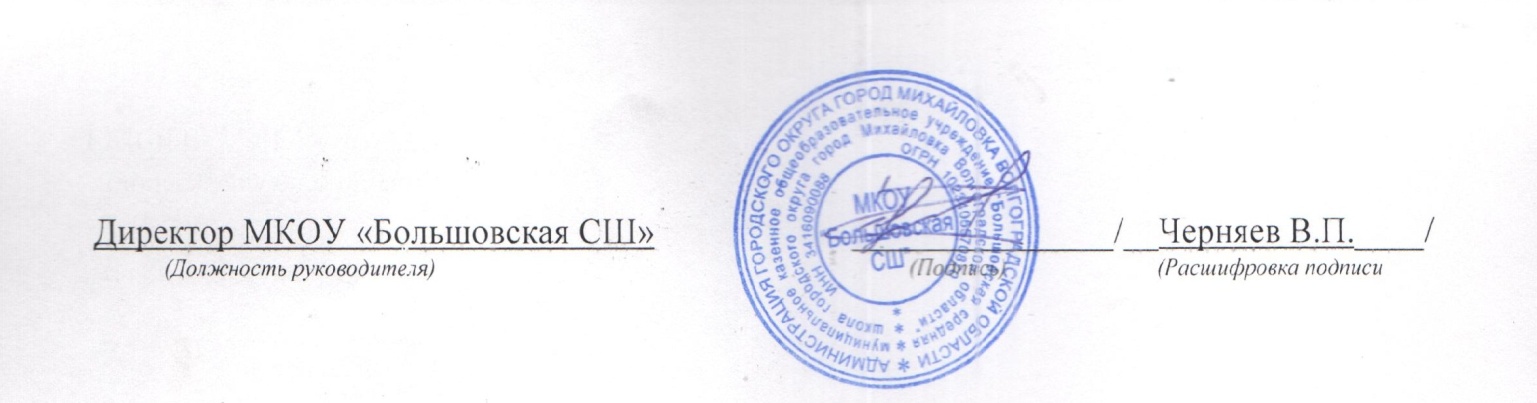 Приложение 1.Журнал проверки доступа к сайтам, содержащим экстремистские материалы,
в соответствии с «Федеральным списком экстремистских материалов»Приложение №2 
                                                                                                к приказу № ___ от 02.09.2013 г.

                                                                                                                                          «Утверждаю»
Акт № ____
от «___» _______г.

О наличии в библиотечном фонде документов, включенных в «Федеральный список экстремистских материалов»

Члены комиссии по комплектованию, назначенные приказом директора № ___от 02.09.2013 г. в составе: ____________________ (Ф.И.О. должность, структурное подразделение) составили настоящий акт в том, что в результате сверки имеющихся в фонде документов с «Федеральным списком экстремистских материалов», выявлены документы, опубликованные в указанном списке под номерами №№, а именно: 

№… №…

Выявленные документы находятся в закрытом фонде и в соответствии с правилами хранения могут быть выданы пользователю на основании его заявления. 

                                                                        Подписи:

                                                                                                                 Приложение № 3
                                                                                                       к приказу №__ от 02.09.2013 г.

                                                                                                                         Библиотекарю школы

                                                                                                                         Ф.И.О. пользователя.

                                                                                     Заявление.

Прошу выдать мне _____________________ (указать автора и название издания), указать для каких целей необходимо данное издание.

Я предупрежден, что данное издание внесено в «Федеральный список экстремистских материалов» и не подлежит массовому распространению.

                                                                                                               Дата. Подпись.
№/№ДатасверкиВыявлены доступные сайтыОметка о блокировкеПодпись ответственного лицаФИОответственного лица12